Timetable for Year 3 remote learning Please find below the timetable for your child to complete during school time whilst they are not in school. Your child can work through the lessons set each day, and just follow the link which will take you straight to the teaching/learning for that lesson.  They can record their work on the worksheets which have been sent home where appropriate or in their exercise books.6th JanSubjectActivity6th JanSpellings10 minutes ‘Look, Cover, Write, Check’ for the following words:Words with short /i/ sound spelt with ‘y’mythgymEgyptpyramidmystery6th JanTTRS10 minutes TTRS practice Please contact via Edmodo if you can’t remember your usernamehttps://ttrockstars.com/6th JanEnglishLesson 1 To engage with the text ‘The Firework Makers daughter’Watch the video below and complete any tasks in your exercise books.https://classroom.thenational.academy/lessons/to-engage-with-the-text-c9h3jeCreative WritingLook at the picture on Answer the questions and use this to inspire a piece of descriptive writing about the picture.6th JanReading  ComprehensionCarnivalRead the text and answer the questions 6th JanMathsLesson 1 - Multiply by 8Watch the video https://vimeo.com/480761211 Then, complete the worksheet titled Multiplied by 8https://resources.whiterosemaths.com/wp-content/uploads/2019/09/Y3-Autumn-Block-3-D8-Multiply-by-8-2019.pdf 6th JanMental Maths In your exercise books, write or draw 10 more and 10 less of the given numbers.Use the knowledge organiser to help you.1103504702205809207608103009906th JanComputingCodingLogon to Purple Mash and open 2calculateWatch video on lesson 1 ‘shopping’.https://www.purplemash.com/#app/tools/2Calculate Click the link in the to complete the task.6th JanPEPE session with Joe Wickshttps://classroom.thenational.academy/pe/pe-with-joe-or-27th-aprilClick on the link and complete the activity.https://peplanning.org.uk/downloads/pe-at-home/This can be accessed, and the children can pick activities they would like to do, there are indoor and outdoor depending on the weather and space availableArtYou will need plain paper for this lesson. Click on the link for Rob’s video.Follow Rob’s instructions to create a similar drawing. https://www.youtube.com/watch?v=dYE9voaB0IY7th JanSubjectActivity7th JanSpellingsPractise the words from yesterday and use them in sentence.  Record the sentences in your book.Words with short /i/ sound spelt with ‘y’mythgymEgyptpyramidmystery7th JanTTRS10 minutes TTRS practice https://ttrockstars.com/7th JanEnglishLesson 2To answer questions on the text, orally and in written form.Watch the video below and complete any tasks in your exercise books.https://classroom.thenational.academy/lessons/to-answer-questions-on-the-text-orally-and-in-written-form-c5jk6dCreative WritingLook at the picture on https: //www.pobble365.com/.Answer the questions and use this to inspire a piece of descriptive writing about the picture.7th JanReadingComprehensionHindu GodsRead the text and answer the questions7th JanMathsLesson 2 - Divide by 8Watch the video https://vimeo.com/480761847 Then, complete the worksheet titled Divide by 8https://resources.whiterosemaths.com/wp-content/uploads/2019/10/Y3-Autumn-Block-3-D9-Divide-by-8-2019.pdf  7th JanMental mathsIn your exercise books, write or draw 10 more and 10 less of the given numbers.Use the knowledge organiser to help you.5423751992466473331019952942097th JanHistoryLesson 1What do we know about pre-historic Britain?Watch the video below and complete any tasks in your exercise books.True or false..Neanderthols and homo sapiens lived alongside each other.Quiz https://classroom.thenational.academy/lessons/how-do-we-know-about-prehistoric-britain-61jp4c7th JanPEOti Mabusehttps://www.youtube.com/watch?v=hIp15TCx9nwClick on the link and complete the activity.https://peplanning.org.uk/downloads/pe-at-home/This can be accessed and the children can pick activities they would like to do, there are indoor and outdoor depending on the weather and space availableArtYou will need plain paper for this lesson. Click on the link for Rob’s video.Follow Rob’s instructions to create a similar drawing. https://www.youtube.com/watch?v=hnpXp2epRF88th JanSubjectActivity8th JanSpellings10 minutes ‘Look, Cover, Write, Check’ for the following 5 words:Words with short /i/ sound spelt with ‘y’hymnsystemsymbollyrictypical8th JanTTRS10 minutes TTRS practice https://ttrockstars.com/8th JanEnglishLesson 3 To analyse a characterWatch the video below and complete any tasks in your exercise books.https://classroom.thenational.academy/lessons/to-analyse-a-character-6wv3gd Creative WritingLook at the picture on https://www.pobble365.com/.Answer the questions and use this to inspire a piece of descriptive writing about the picture.8th JanReadingComprehensionFidget spinnersRead the text and answer the questions8th JanMathsLesson 3 - The 8 times-tableWatch the video https://vimeo.com/480763110 Then, complete the worksheethttps://resources.whiterosemaths.com/wp-content/uploads/2019/09/Y3-Autumn-Block-3-D10-The-8-times-table-2019.pdf  8th JanMental mathsIn your exercise books, write or draw 100 more or less than these numbers.Use the knowledge organiser to help you.2508106304806905504307701109508th JanScienceLesson 1Watch the videos on the different rock formationsIgneoushttp://www.bbc.co.uk/education/clips/zdchyrd Sedimentaryhttp://www.bbc.co.uk/education/clips/zmwvcdmMetamorphic http://www.bbc.co.uk/education/clips/znx4wmnLook at the worksheet Natural or Human Made Rocks-Sort the pictures of different rocks into man-made and natural.In the columns on the recording sheet explain how each rock formation is formed and draw and label of each formation.8th JanPEPE with Joehttps://classroom.thenational.academy/pe/pe-with-joe-or-28th-aprilClick on the link and complete the activity.https://peplanning.org.uk/downloads/pe-at-home/This can be accessed and the children can pick activities they would like to do, there are indoor and outdoor depending on the weather and space availableArtYou will need plain paper for this lesson. Click on the link for Rob’s video.Follow Rob’s instructions to create a similar drawing. https://www.youtube.com/watch?v=0bbRZfUtqzw&pbjreload=10111th JanSubjectActivity11th JanSpellingsPractise the words from yesterday and use them in sentence.  Record the sentences in your book.Words with short /i/ sound spelt with ‘y’hymnsystemsymbollyrictypical11th JanTTRS10 minutes TTRS practice https://ttrockstars.com/11th JanEnglishLesson 4To explore one of the main themes.Watch the video below and complete any tasks in your exercise books.https://classroom.thenational.academy/lessons/to-explore-one-of-the-main-themes-6dk30d Creative WritingLook at the picture on https://www.pobble365.com/.Answer the questions and use this to inspire a piece of descriptive writing about the picture.11th JanReadingComprehensionMythical Stories From Different CulturesRead the text and answer the questions11th JanMathsLesson 4 - Consolidate 2, 4 and 8 times-tablesWatch the video https://vimeo.com/485432791 Then, complete the worksheethttps://resources.whiterosemaths.com/wp-content/uploads/2020/12/Y3-Spring-Block-1-WO-Consolidate-2-4-and-8-times-tables-2020.pdf11th JanMental mathsIn your exercise books, write or draw 100 more or less than these numbers.Use the knowledge organiser to help you.10233648764882476169938476599911th JanRELesson 1What is the holy trinity?https://classroom.thenational.academy/lessons/what-is-the-holy-trinity-cthk6c Click the link and watch the video. Answer any questions in your exercise books.True or false The idea of the Holy Trinity was written down in a special meeting of ____ leaders in the year 325CE. When they agreed what they ______ they wrote it down and called it the ______ ________.Complete the quiz11th JanPEOti Mabusehttps://www.youtube.com/watch?v=1QRmKit2NXwClick on the link and complete the activity.https://peplanning.org.uk/downloads/pe-at-home/This can be accessed and the children can pick activities they would like to do, there are indoor and outdoor depending on the weather and space availableArtYou will need plain paper for this lesson. Click on the link for Rob’s video.Follow Rob’s instructions to create a similar drawing. https://www.youtube.com/watch?v=dhOuKMHuS-I12th JanSubjectActivity12th JanSpellingsPractise the words from this week-choose 6 of them to use in a sentence.  Record the sentences in your book.Words with short /i/ sound spelt with ‘y’mythgymEgyptpyramidmysteryhymnsystemsymbollyrictypical12th JanTTRS10 minutes TTRS practice https://ttrockstars.com/12th JanEnglishLesson 5To explore genre.Watch the video below and complete any tasks in your exercise books.https://classroom.thenational.academy/lessons/to-explore-genre-6rr32t Creative WritingLook at the picture on https://www.pobble365.com/.Answer the questions and use this to inspire a piece of descriptive writing about the picture.12th JanReadingComprehensionPet Care of a CatRead the text and answer the questions12th JanMathsLesson 5 - Comparing statementsWatch the video https://vimeo.com/485433674 Then, complete the worksheethttps://resources.whiterosemaths.com/wp-content/uploads/2019/12/Y3-Spring-Block-1-D1-Comparing-statements-2019.pdf  12th JanMental mathsIn your exercise books, fill in the missing numbers from these number tracks.50, 100, _______, 200, 250, _________, 350, __________, ___________, 500900, 850, _______, 750, ________, 650, ________, _________, 500, 450, _________,200, 300, _______, ________, 600, ________, 800, ________, __________.1,000, _______, 800, ________, _________, 500, _________, __________, 200, _________.12th JanHistoryLesson 1Which animals lived in pre-historic Britain?Click the link and watch the videohttps://classroom.thenational.academy/lessons/which-animals-lived-in-prehistoric-britain-cgw6cd In your exercise books, write the questions from the quiz with answers.12th JanPEPE with Joehttps://classroom.thenational.academy/pe/pe-with-joe-or-29th-aprilClick on the link and complete the activity.https://peplanning.org.uk/downloads/pe-at-home/This can be accessed and the children can pick activities they would like to do, there are indoor and outdoor depending on the weather and space availableArtYou will need plain paper for this lesson. Click on the link for Rob’s video.Follow Rob’s instructions to create a similar drawing. https://www.youtube.com/watch?v=1YIxSy00GOM  13th JanSubjectActivity13th JanSpellings10 minutes ‘Look, Cover, Write, Check’ for the following words:Adding suffixes beginning with a vowel (er/ed/ing) to words with more than one syllable.gardenergardeninglimitedlimitingofferingoffered13th JanTTRS10 minutes TTRS practice Please contact via Edmodo if you can’t remember your usernamehttps://ttrockstars.com/13th JanEnglishLesson 1 To identify the features of an instruction text – Monster PizzaWatch the video below and complete the task in your exercise books.https://classroom.thenational.academy/lessons/to-identify-the-features-of-instructions-cru38r Creative WritingLook at the picture on https://www.pobble365.com/.Answer the questions and use this to inspire a piece of descriptive writing about the picture.13th JanReading  ComprehensionElectricityRead the text and answer the questions13th JanMathsLesson 1 - Related calculationsWatch the video https://vimeo.com/486330232Then, complete the worksheethttps://resources.whiterosemaths.com/wp-content/uploads/2019/12/Y3-Spring-Block-1-D2-Related-calculations-2019.pdf 13th JanMental mathsIn your exercise books, draw these numbers as hundreds, tens and ones.42116834490211714984756513th JanComputingCodingLogon to Purple Mash Click on the tools image on your home screen.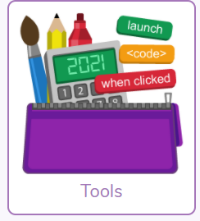 Under ‘Maths and Data Handling,’ open 2Calculate.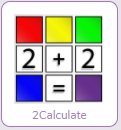 When you open this program, this screen should appear.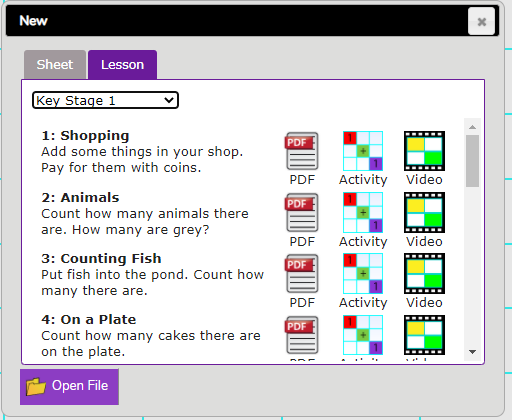 Where it says Key Stage 1, click the drop menu and choose Lower Key Stage 2.From this menu, click the video of lesson 1: Two numbers test.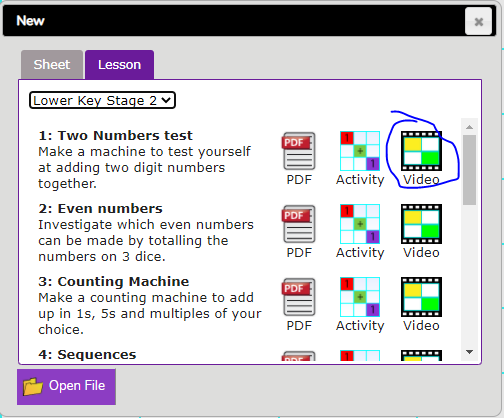 From here the video will guide you through the lesson. You can also click on the help sheet below to help you.https://static.purplemash.com/mashcontent/applications/schemes_of_work/computing_schemes_of_work/computing_sow_year2_unit_2_3_prompt_sheet/2Calculate%20Prompts.pdf Don’t forget to save your work!13th JanPEPE with Joehttps://classroom.thenational.academy/pe/pe-with-joe-or-27th-aprilhttps://peplanning.org.uk/downloads/pe-at-home/This can be accessed and the children can pick activities they would like to do, there are indoor and outdoor depending on the weather and space availableArtYou will need plain paper for this lesson. Click on the link for Rob’s video.https://www.youtube.com/watch?v=x0O47h89KrYFollow Rob’s instructions to create a similar drawing. 14th JanSubjectActivity14th JanSpellingsPractise the words from yesterday and use them in sentence.  Record the sentences in your book.Adding suffixes beginning with a vowel (er/ed/ing) to words with more than one syllable.gardenergardeninglimitedlimitingofferingoffered14th JanTTRS10 minutes TTRS practice https://ttrockstars.com/14th JanEnglishLesson 2To explore ‘being; verbs.Watch the video below and complete any tasks in your exercise books.https://classroom.thenational.academy/lessons/to-explore-being-verbs-6mr68r Creative WritingLook at the picture on https://www.pobble365.com/.Answer the questions and use this to inspire a piece of descriptive writing about the picture.14th JanReadingComprehensionSun safetyRead the text and answer the questions14th JanMathsLesson 2 - Multiply 2-digits by 1-digitWatch the video and complete any questions in your exercise books. There is no worksheet for this lesson. https://vimeo.com/48633158014th JanMental mathsIn your exercise books, represent these numbers in part whole models like the example below.587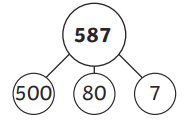 342612554975845487683354102114th JanHistoryLesson 1What were the different periods in the stone age?https://classroom.thenational.academy/lessons/what-were-the-different-periods-in-the-stone-age-crtkad Follow the above link and write the final quiz questions into your book with answers,14th JanPEOti Mabusehttps://www.youtube.com/watch?v=hIp15TCx9nwClick on the link and complete the activity.https://peplanning.org.uk/downloads/pe-at-home/This can be accessed and the children can pick activities they would like to do, there are indoor and outdoor depending on the weather and space availableArtYou will need plain paper for this lesson. Click on the link for Rob’s video.Follow Rob’s instructions to create a similar drawing. https://www.youtube.com/watch?v=eeVuBOKgDc015th JanSubjectActivity15th JanSpellings10 minutes ‘Look, Cover, Write, Check’ for the following 4 words:Adding suffixes beginning with a vowel (er/ed/ing) to words with more than one syllable.benefitedbenefitingfocused focusing15th JanTTRS10 minutes TTRS practice https://ttrockstars.com/15th JanEnglishLesson 3To devise ingredients for our monster pizzaWatch the video below and complete any tasks in your exercise books.https://classroom.thenational.academy/lessons/to-devise-ingredients-for-our-monster-pizza-cdgkcd Creative WritingLook at the picture on https://www.pobble365.com/.Answer the questions and use this to inspire a piece of descriptive writing about the picture.15th JanReadingComprehensionFossilsRead the text and answer the questions15th JanMathsLesson 3 - Multiply 2-digits by 1-digitsWatch the video https://vimeo.com/486513593 Then, complete the worksheethttps://resources.whiterosemaths.com/wp-content/uploads/2019/12/Y3-Spring-Block-1-D3-Multiply-2-digits-by-1-digit-1-2019.pdf 15th JanMental mathsIn your exercise books, write these words as numerals.Three hundred and forty-nineSeven hundred and sixFour hundred and twelveSix hundred and seventy-threeOne hundred and ninetyThree hundred and fifty-oneEight hundred and twenty-sixTwo hundred and seventeen Nine hundred and fiftyOne thousand four hundred and nine.15th JanScienceLesson 1Watch the video:Mary Anning - https://www.youtube.com/watch?v=qNOh-85_DmcComplete the reading comprehension on palaeontology in your workpacks. 15th JanPEPE with Joehttps://classroom.thenational.academy/pe/pe-with-joe-or-28th-aprilClick on the link and complete the activity.https://peplanning.org.uk/downloads/pe-at-home/This can be accessed and the children can pick activities they would like to do, there are indoor and outdoor depending on the weather and space availableArtYou will need plain paper for this lesson. Click on the link for Rob’s video.Follow Rob’s instructions to create a similar drawing. https://www.youtube.com/watch?v=9-npGN4rPxg18th Jan  SubjectActivity18th Jan  SpellingsPractise the words from yesterday and use them in sentence.  Record the sentences in your book.Adding suffixes beginning with a vowel (er/ed/ing) to words with more than one syllable.benefitedbenefitingfocused focusing18th Jan  TTRS10 minutes TTRS practice https://ttrockstars.com/18th Jan  EnglishLesson 4To develop a rich understanding of words associated with disgusting food.Watch the video below and complete any tasks in your exercise books.https://classroom.thenational.academy/lessons/to-develop-a-rich-understanding-of-words-associated-with-disgusting-food-60t32d Creative WritingLook at the picture on https://www.pobble365.com/.Answer the questions and use this to inspire a piece of descriptive writing about the picture.18th Jan  ReadingComprehensionUsain BoltRead the text and answer the questions18th Jan  MathsLesson 4 - Multiply 2-digits by 1-digit – exchangeWatch the video  https://vimeo.com/486513593Then, complete the worksheet https://resources.whiterosemaths.com/wp-content/uploads/2019/12/Y3-Spring-Block-1-D5-Divide-2-digits-by-1-digit-1-2019.pdf18th Jan  Mental mathsIn your exercise books, write these numerals as words.421674113905614824319756188101818th Jan  RELesson 1What are the parables of Jesus?https://classroom.thenational.academy/lessons/what-are-the-parables-of-jesus-6ngp4r Click the link and watch the video. Answer any questions in your exercise books.18th Jan  PEOti Mabusehttps://www.youtube.com/watch?v=1QRmKit2NXwClick on the link and complete the activity.https://peplanning.org.uk/downloads/pe-at-home/This can be accessed and the children can pick activities they would like to do, there are indoor and outdoor depending on the weather and space availableArtYou will need plain paper for this lesson. Click on the link for Rob’s video.Follow Rob’s instructions to create a similar drawing. https://www.youtube.com/watch?v=N9KepaOT-Go19th JanSubjectActivity19th JanSpellingsPractise the words from this week-choose 6 of them to use in a sentence.  Record the sentences in your book.Adding suffixes beginning with a vowel (er/ed/ing) to words with more than one syllable.gardenergardeninglimitedlimitingofferingofferedbenefitedbenefitingfocused focusing19th JanTTRS10 minutes TTRS practice https://ttrockstars.com/19th JanEnglishLesson 5To write the instructions for our monster pizza.Watch the video below and complete any tasks in your exercise books.https://classroom.thenational.academy/lessons/to-write-the-instructions-for-our-monster-pizza-74v32c Creative WritingLook at the picture on https://www.pobble365.com/.Answer the questions and use this to inspire a piece of descriptive writing about the picture.19th JanReadingComprehensionStone AgeRead the text and answer the questions19th JanMathsLesson 5 - Multiply 2-digits by 1-digit – exchangeWatch the video https://vimeo.com/489850121 Then, complete the worksheethttps://resources.whiterosemaths.com/wp-content/uploads/2019/12/Y3-Spring-Block-1-D4-Multiply-2-digits-by-1-digit-2-2019.pdf19th JanMental mathsIn your exercise books, use < or > to make this statements correct.587 _______ five hundred and eight364 _______ four hundred and forty.Seven hundred and twelve ______ 720One hundred and forty-nine ______ 96Three hundred and twenty-six _______366Eight hundred and seventy-two ______802994 ______ one thousand six hundred and forty365 ______ three hundred and nine628 ______ seven hundred and four1,012 _______ one thousand one hundred and twelve19th JanHistory Lesson 1What are the similarities and differences between stone age periods?Click the link and watch the videohttps://classroom.thenational.academy/lessons/what-are-the-similarities-and-differences-between-stone-age-periods-cdhk2d      In your exercise books, write the questions and answers from the final quiz.19th JanPEPE with Joehttps://classroom.thenational.academy/pe/pe-with-joe-or-29th-aprilClick on the link and complete the activity.https://peplanning.org.uk/downloads/pe-at-home/This can be accessed and the children can pick activities they would like to do, there are indoor and outdoor depending on the weather and space available